جامعة طنطا           كلية العلوم             أدارة الدراسات العليا والبحوث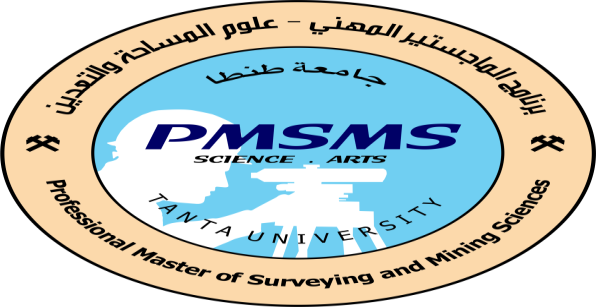 خطة الدراسة لبرنامج الماجستير المهني لعلوم المساحة والتعدينالفصل الدراسى الأول 2020-2021الخطة الدراسية للمستوى الأول-الفصل الدراسي الأول للعام الأكاديمي (2020-2021)خطة الدراسة لبرنامج الماجستير المهني لعلوم المساحة والتعدينلطلاب المستوى الثاني  -الفصل الدراسي الأول (-20212020)منسق البرنامجأ.د محمد ثروت صلاح هيكل التوقيت& المكانالقائمونبالتدريساسم المقررو كودهعدد الساعاتالخميس9-11 نظري11-1 عمليكلية العلوممهندس محمد أمام (خبير تعديني)الدراسة المعملية:معيدة: ايه شريفأساسيات جيولوجيا التعدين(PMPM 1101)2 نظري2 عمليالخميس2-4 عصرا نظري4- 6 مساء عمليكلية العلوم.أ.د. محمد ثروت صلاح هيكلالدراسة المعملية:معيدة: آية شريفميكانيكا الصخورPMPM 1102))2 نظري2 عمليالجمعة10-12 نظري1-4 عمليمعمل نظم المعلومات -1كلية الآدابأ.د محمد زكي السديمي (كلية الآداب طنطا) + د. صبحى يونس عبدالمنعم ( هندسة طنطا )مقدمة في مساحة المناجمPMPS 1101))2 نظري + 3 عمليالجمعة4-5 مساء نظري5-8 مساء عمليمعمل نظم المعلومات -1كلية الآدابأ.د عبدالرازق بسيونى الكومى (كليةالآداب طنطا) + د. أحمد ابو اليزيد حبيب (كلية الآداب طنطا)نظم المعلومات الجغرافية والتخريط الرقميPMPS 1102))ساعة نظري + 3 عمليالخميس8-9نظريكلية العلوممركز الخدمةكلية العلومد. حسام عبد الغزيز عمارةعضو هيئة تدريسأساسيات علم الأدارةMANG 1101))حاسب الي(CS1101)ساعة نظريساعة نظرياليوماسم المقرر وكودهالمحاضرةالموعدالمكانالقائم بالتدريسالخميس المعادن الأقتصادية في مصر والبلاد العربيةPMPM 2101))النظري10-12قاعة السيمنار بالدور السادس- كلية العلومأ.د. محمد ثروت صلاح هيكلالخميس المعادن الأقتصادية في مصر والبلاد العربيةPMPM 2101))العملي12-2قاعة السيمنار بالدور السادس- كلية العلومأ.د. محمد ثروت صلاح هيكلالخميسطرق استكشاف المعادنPMPM 2103))النظري2-4قاعة السيمنار بالدور السادس- كلية العلومد. حسن بخبت عبد الرحمنالخميسطرق استكشاف المعادنPMPM 2103))العملي4-6قاعة السيمنار بالدور السادس- كلية العلومآية شريف (معيدة -قسم الجيولوجيا)الجمعةالأستشعار عن بعد والتمعدنPMPS 2101))النظري10-12معمل 1 (معمل نظم المعلومات) – كلية الآدابأ.د. سمير زكي قمحقسم الجيولوجيا-كلية العلومالجمعةالأستشعار عن بعد والتمعدنPMPS 2101))العملي1-3معمل 1 (معمل نظم المعلومات) – كلية الآدابا. أبراهيم عثمان (معيد- علوم طنطا)الجمعةالمساحة المتقدمةPMPS 2103))النظري3-5معمل 1 (معمل نظم المعلومات) – كلية الآدابا.د. محمد زكي السديمي  ا.د عبد الرازق بسيوني الكومي (آداب طنطا)الجمعةالمساحة المتقدمةPMPS 2103))العملي5-7معمل 1 (معمل نظم المعلومات) – كلية الآدابا. علاء توفيق (آداب طنطا)